FIZIKA  POROČILOMERJENJE   DEBELINENavodilo 1V knjigi oblikuj sklade s 25, 50 in 75 listi in izmeri njihovo debelino s kljunastim merilom. Izmerke zapisuj v tabelo, ki jo oblikuješ sam. Tabelo uporabi za risanje grafa, ki kaže odvisnost debeline sklada od števila listov papirja v njem. Dobljeno premico podaljšaj (ekstrapoliraj) in iz grafa odčitaj debeline skladov za 200, 300 in 500 listov papirja. Rezultate zapiši in primerjaj z izračunanimi vrednostmi!Slika kljunastega merilaRešitevN1 = 25    ═>  d1= =   =  0,116 mmN2 = 50    ═>  d1= =    =  0,106 mmN3 = 75    ═>  d1== =  0,112 mmTABELA 1Povprečna vrednost: =  0,111 mmGraf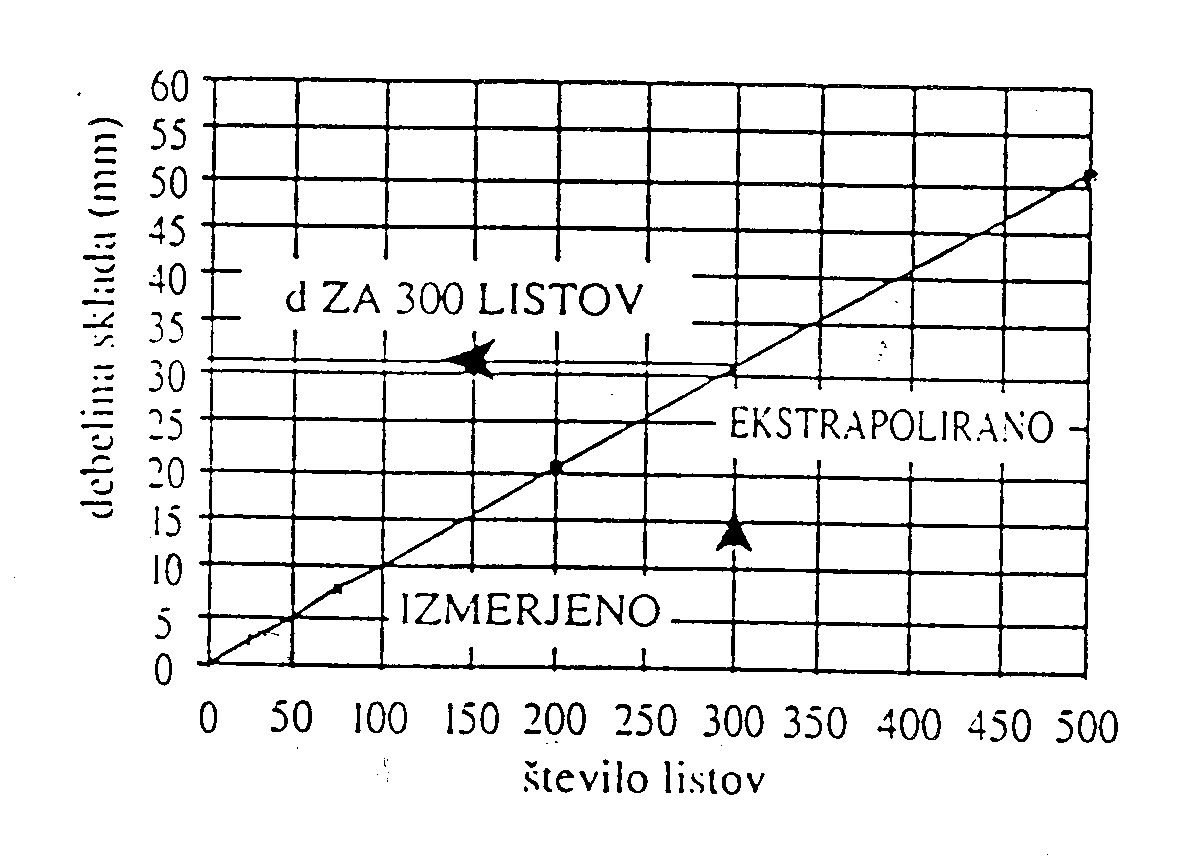 N4 = 200    ═>  d1= =   =  0,1 mmN5 = 300    ═>  d1= =    =  0,11 mmN6 = 500    ═>  d1==  =  0,11 mmTABELA 2Povprečna vrednost: =  0,106 mmRezultati merjeni s kljunastim merilo se malenkostno (za 0,04 mm) razlikujejo od izračunanega povprečnega rezultata.Navodilo 2Z enačbo zapiši zvezo med debelino sklada in številom listov.y = k . x				y - debelina sklada					k – koeficient					x – število listovNavodilo 3Določi smerni koeficient premice v grafuh = k . nk = tg ά =  =  = 0,1h = 0,1 . nZaključekIzračunani rezultati so natančnejši od tistih, ki jih preberemo iz grafa.Z izračuni in meritvami vseh skladom smo ugotovili, da je debelina enega lista 0,1 mm, kar je razvidno iz tabele 1 in tabele 2.Ndd1mmmm1.252,90,1162.505,30,1063.758,40,112Ndd1mmmm1.200200,12.300330,113.500550,11